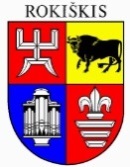 ROKIŠKIO RAJONO SAVIVALDYBĖS TARYBASPRENDIMASDĖL OBELIŲ VAIKŲ GLOBOS NAMŲ PAVADINIMO PAKEITIMO, OBELIŲ SOCIALINIŲ PASLAUGŲ NAMŲ NUOSTATŲ PATVIRTINIMO IR BUVEINĖS NUSTATYMO 2020 m. gegužės 11 d. Nr. TS-    RokiškisVadovaudamasi Lietuvos Respublikos civilinio kodekso 2.43 straipsniu, 2.49 straipsniu, Lietuvos Respublikos vietos savivaldos įstatymo 16 straipsnio 2 dalies 21 punktu, Lietuvos Respublikos Vyriausybės 2020 m. balandžio 8 d. nutarimu Nr. 359 ,,Dėl biudžetinės įstaigos Obelių vaikų globos namų savininko teisių ir pareigų bei turto perdavimo Rokiškio rajono savivaldybei‘‘, Lietuvos Respublikos biudžetinių įstaigų įstatymo 4 straipsnio 3 dalies 1 punktu, 6 straipsniu, Rokiškio rajono savivaldybės taryba  n u s p r e n d ž i a:1. Pakeisti biudžetinės įstaigos Obelių vaikų globos namų pavadinimą į Obelių socialinių paslaugų namus.2. Patvirtinti Obelių socialinių paslaugų namų nuostatus (pridedama).3. Nustatyti biudžetinės įstaigos Obelių socialinių paslaugų namų buveinę Rokiškio rajono savivaldybei nuosavybės teise priklausančiose patalpose: Mokyklos g. 9, Obeliai, Rokiškis r. sav. (unikalus Nr. 7396-4003-5020).4. Įgalioti biudžetinės įstaigos Obelių socialinių paslaugų namų (buvusių Obelių vaikų globos namų) direktorių Tadą Stakėną pasirašyti Obelių socialinių paslaugų namų nuostatus ir įregistruoti juos Juridinių asmenų registre bei atlikti kitus veiksmus, susijusius su nuostatų ir buveinės įregistravimu. 5. Sprendimą skelbti savivaldybės interneto svetainėje www.rokiskis.lt. Sprendimas per vieną mėnesį gali būti skundžiamas Regionų apygardos administraciniam teismui, skundą (prašymą) paduodant bet kuriuose šio teismo rūmuose Lietuvos Respublikos administracinių bylų teisenos įstatymo nustatyta tvarka.Savivaldybės meras	Ramūnas GodeliauskasZ. ČaplikienėRokiškio rajono savivaldybės tarybaiSPRENDIMO PROJEKTO  ,,DĖL  OBELIŲ VAIKŲ GLOBOS NAMŲ PAVADINIMO PAKEITIMO, OBELIŲ SOCIALINIŲ PASLAUGŲ NAMŲ NUOSTATŲ PATVIRTINIMO IR BUVEINĖS NUSTATYMO“ AIŠKINAMASIS RAŠTASParengto sprendimo projekto tikslai ir uždaviniai. Šio sprendimo projekto tikslas – pakeisti Obelių vaikų globos namų pavadinimą į Obelių socialinių paslaugų namus ir patvirtinti šios įstaigos nuostatus.Šiuo metu teisinis reglamentavimas. Lietuvos Respublikos vietos savivaldos įstatymas, Lietuvos Respublikos biudžetinių įstaigų įstatymas, Lietuvos Respublikos civilinis kodeksas.Sprendimo projekto esmė. Rokiškio rajono savivaldybės taryba 2019 m. gruodžio 20 d. sprendimu Nr. TS-244 ,,Dėl sutikimo perimti Obelių vaikų globos namų savininko teises ir pareigas bei turtą“ nusprendė sutikti perimti biudžetinės įstaigos Obelių vaikų globos namų savininko teises ir pareigas bei turtą. Vadovaujantis Lietuvos Respublikos Vyriausybės 2020 m. balandžio 8 d. nutarimu Nr. 359 ,,Dėl biudžetinės įstaigos Obelių vaikų globos namų savininko teisių ir pareigų bei turto perdavimo Rokiškio rajono savivaldybei“ nuo 2020 m. gegužės 1 d. Lietuvos Respublikos socialinės apsaugos ir darbo ministerija perdavė, o Rokiškio savivaldybė perėmė Obelių vaikų globos namų, esančių Rokiškio r. sav., Obeliuose, Mokyklos g. 9 (juridinio asmens kodas 290257110), kurių steigėja yra Lietuvos Respublikos socialinės apsaugos ir darbo ministerija, savininko teises ir pareigas. Kadangi Obelių vaikų globos namai vykdo ne tik vaikų globos funkcijas, bet turi ir krizių centro padalinį, siūloma Obelių vaikų globos namų pavadinimą pakeisti į Obelių socialinių paslaugų namus, patvirtinti šios įstaigos nuostatus. Galimos pasekmės, priėmus siūlomą tarybos sprendimo projektą:teigiamos – Obelių vaikų globos namuose 2020 metų balandžio 1 dieną gyveno 33 vaikai: 2 – iš Panevėžio miesto savivaldybės, 9 – iš Panevėžio rajono savivaldybės, 2 – iš Kupiškio rajono savivaldybės, 3 – iš Pasvalio rajono savivaldybės ir 17 – iš Rokiškio rajono savivaldybės. 2020 metais stacionariame įstaigos padalinyje gyveno savarankiško gyvenimo grupė, kurioje palydimosios globos paslauga teikiama  6 vaikams.  Obelių vaikų globos namuose vaikai į pirmuosius bendruomeninius namus išsikraustė 2017 m. vasario mėnesį. Likusiose laisvose patalpose yra  įkurtas  krizių centro padalinys, kuris vykdo veiklą  nuo 2017 m. balandžio mėnesio. Paslauga teikiama moterims ir jų vaikams negalintiems gyventi savo namuose dėl artimųjų smurto, neturinčioms gyvenamojo būsto merginoms ir moterims iki 25 metų, kuriems iki pilnametystės buvo įsteigta nuolatinė arba laikinoji globa, moterims ir jų vaikams, nukentėjusiems nuo stichinių nelaimių; vaikams iš šeimų, kurioms reikalinga teikti socialines paslaugas. Taip pat teikiamos apgyvendinimo paslaugas, bet kuriuo paros metu likę be tėvų globos vaikai apgyvendinami, kol išsprendžiamas tolesnis jų globos klausimas. Savivaldybei perduoti Obelių vaikų globos namai, pakeitus jų pavadinimą į Obelių socialinių paslaugų namai, socialines paslaugas teiks ir toliau, kartu bus steigiamos alternatyvios paslaugos (perduota pastatų būklė gera, nereikalaujanti daug investicijų), reikalingos rajono gyventojams;neigiamos – nėra.Kokia sprendimo nauda Rokiškio rajono gyventojams. Biudžetinėje įstaigoje Obelių socialinių paslaugų namuose bus teikiamos socialinės paslaugos, kurios buvo teikiamos ir ankstesnėje įstaigoje. Taip pat bus steigiamos alternatyvios socialinės paslaugos, reikalingos rajono gyventojams.Finansavimo šaltiniai ir lėšų poreikis. Valstybės biudžeto ir savivaldybės lėšos.Suderinamumas su Lietuvos Respublikos galiojančiais teisės norminiais aktais. Lietuvos Respublikos vietos savivaldos įstatymas, Lietuvos Respublikos socialinės apsaugos ir darbo ministro 2014 m. vasario 14 d. įsakymas Nr. A1-83 ,,Dėl perėjimo nuo institucinės globos prie šeimoje ir bendruomenėje teikiamų paslaugų neįgaliesiems ir likusiems be tėvų globos vaikams  2014-2020 metų veiksmų plano patvirtinimo“.Antikorupcinis vertinimas. Teisės akte nenumatoma reguliuoti visuomeninių santykių, susijusių su Lietuvos Respublikos korupcijos prevencijos įstatymo 8 straipsnio 1 dalyje numatytais veiksniais, todėl teisės aktas nevertinamas antikorupciniu požiūriu. Vedėjo pavaduotoja                                            		                           Zita Čaplikienė